Тема урока  : «Развитие музыкального слуха».    Когда мы топаем ногами, хлопаем в ладоши, стучим мы слышим различные звукиА если мы их слышим, значит слух –это умение слышать звукиТак что же такое «музыкальный слух»? «Музыкальный слух» - это умение правильно и точно воспроизводить музыкальные звуки. Некоторым людям это дается от природы. А  можно ли развить музыкальный слух?  Конечно  можно, но для этого надо много и упорно трудиться.  «Музыкальный слух» - это один из видов музыкальных способностей, без которого нельзя не только научиться играть на музыкальном инструменте, красиво и выразительно петь, но и просто понимать и слушать музыку. Если выполнять различные упражнения в каждый день и слушать себя, то можно развить музыкальный слух. Нужно научиться правильно дышать. Дыхание – это основа пения, поэтому нужно использовать дыхательную гимнастику, включая в нее и оздоровительные дыхательные упражнения по системе А.Н.Стрельниковой.  А чтобы песня прозвучала выразительно, надо хорошо знать слова., но и четко и правильно произносить. (артикуляционная гимнастика)Сначала поднимаем руки, согнутые в локтях, вверх, и на каждом вдохе сжимаются кисти в кулак.Упражнение «Ладошки»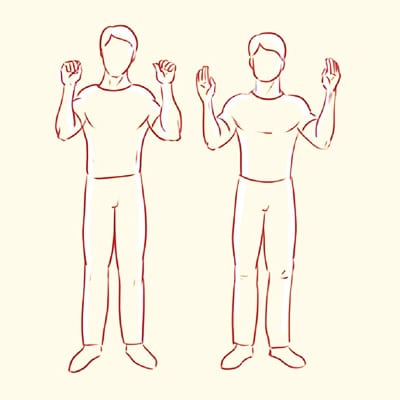 Упражнение «Насос»Упражнение «Насос»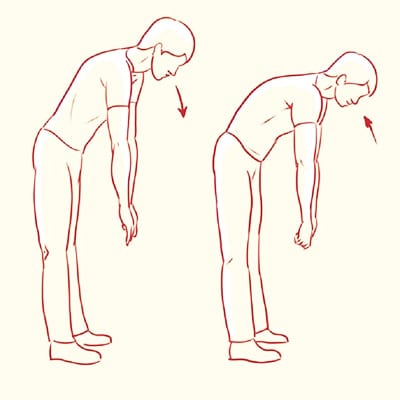 Упражнение «Кошка»На вдохе поворачиваемся корпусом в одну сторону, на выдохе встаем прямо, на следующем вдохе делаем поворот в другую сторону и снова встаем прямо.Упражнение «Кошка»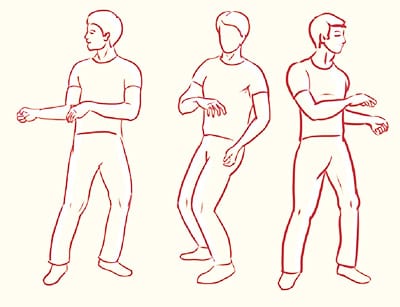 Упражнение «Обними плечи»Затем на каждом вдохе крепко обнимаем себя, на расслабленном, плавном, незаметном выдохе – разводим руки в стороны.Упражнение «Обними плечи»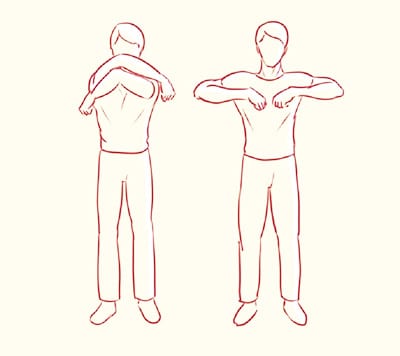 А чтобы песня прозвучала выразительно, надо хорошо знать слова., но и четко и правильно произносить. (артикуляционная гимнастика)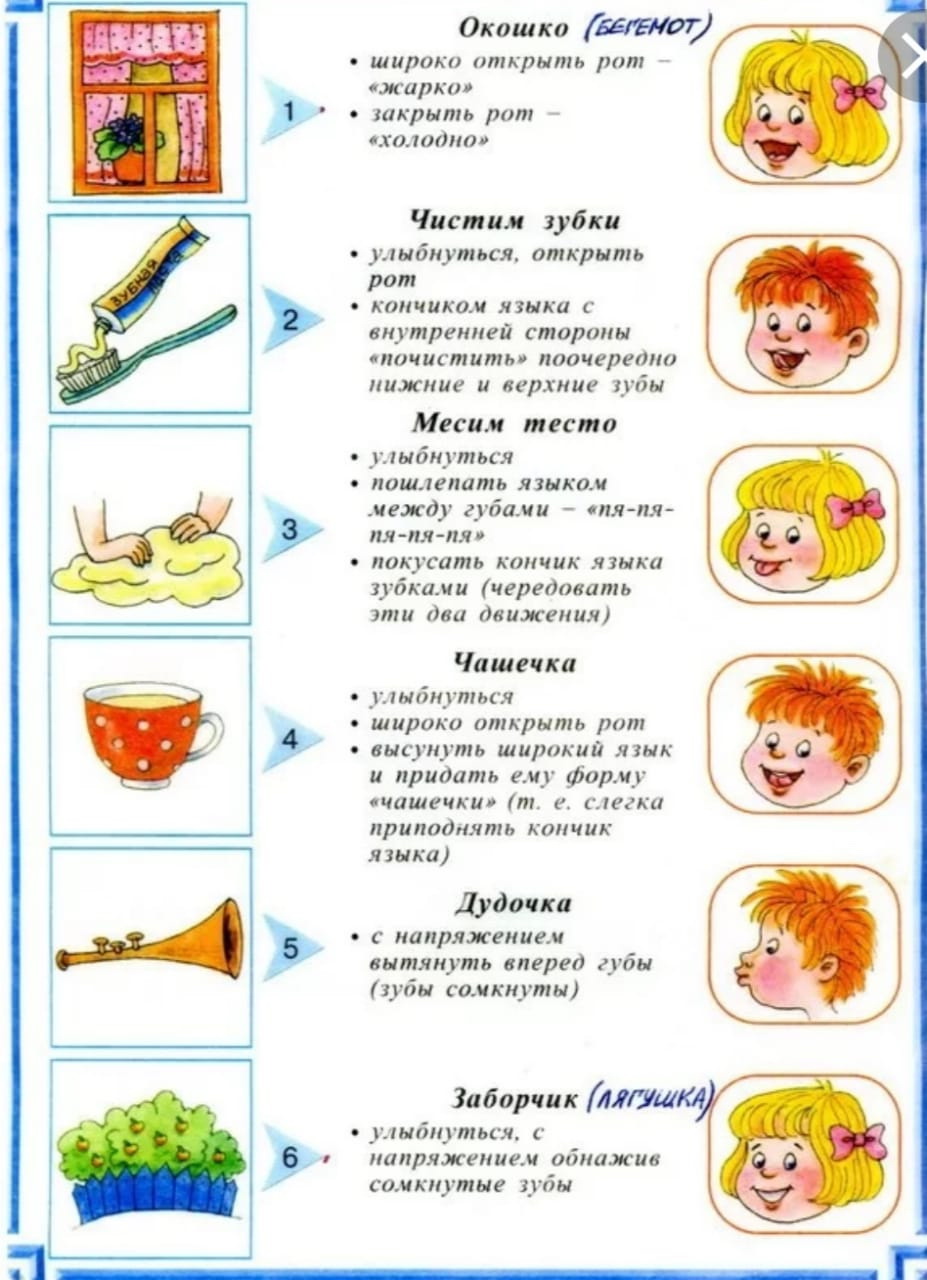 Повторить песню «В лесу родилась елочка» ( в папке)В лесу родилась елочка,В лесу она росла,Зимой и летом стройная, зеленая была.Зимой и летом стройная, зеленая была.Метель ей пела песенку:"Спи, елочка, бай-бай!"Мороз снежком укутывал:"Смотри, не замерзай!"Мороз снежком укутывал"Смотри, не замерзай!"Трусишка зайка серенькийПод елочкой скакал.Порою волк, сердитый волк, рысцою пробегал.Порою волк, сердитый волк, рысцою пробегал.Чу! Снег по лесу частомуПод полозом скрипит;Лошадка мохноногая торопится, бежит.Лошадка мохноногая торопится, бежит.Везет лошадка дровеньки,А в дровнях мужичок,Срубuл он нашу елочку под самый корешок.Срубuл он нашу елочку под самый корешок.И вот она, нарядная,На праздник к нам пришла,И много, много радости детишкам принесла.И много, много радости детишкам принесла. 3